Auto-pay Payment Arrangement Step-by-step GuideAuto-pay (formerly known as ZOOM/ Express Pay) is a payment arrangement that offers you the convenience to pay your bills without queuing and waiting at your last stop of service.  Application for Auto-PayApplication for Auto-PayApplication for Auto-Pay1.You may sign up for Auto-Pay via: Your HealthHub account through the HealthHub App or at www.healthub.sg; or NUHS app (under Payment >> Other Enquiries >> Sign up for Auto-Pay)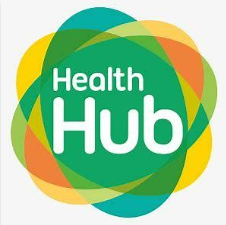 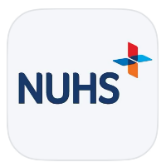 2.After logging into your HealthHub Account:Navigate to the Payments & Financials page Select Auto-pay setup.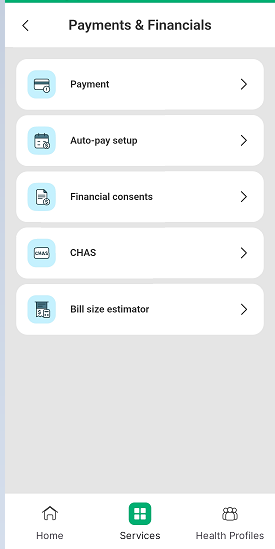 3.As the Payer, you can Add New Auto-pay Payment Arrangement for your family members, friends and yourself.View existing Auto-pay set-ups and make changes easily.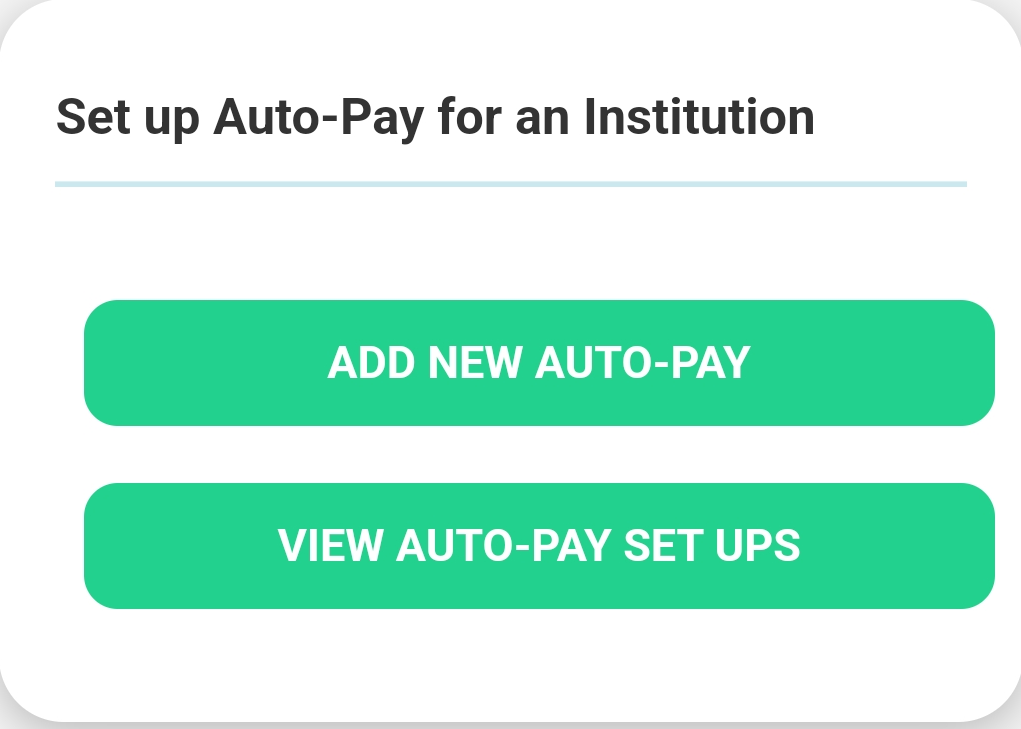 4.Select the institution of your choice.(National University Hospital / Jurong Health Campus)Input your particulars as the Payor.  (Contact details is strictly for Auto-pay set-up correspondences.  This will not update your details registered with the Institution.)Select Payee / Patient - You may select from the list of dependents or Manually Add a new Payee not in the list.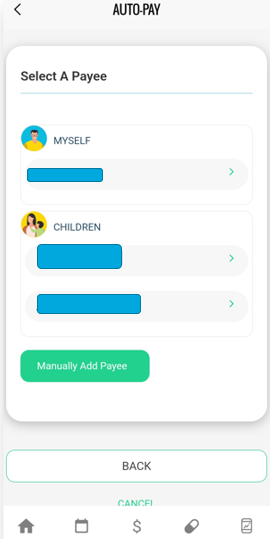 7.You may choose to set a limit for specific bill types.  However, you would need to pay for the excess separately.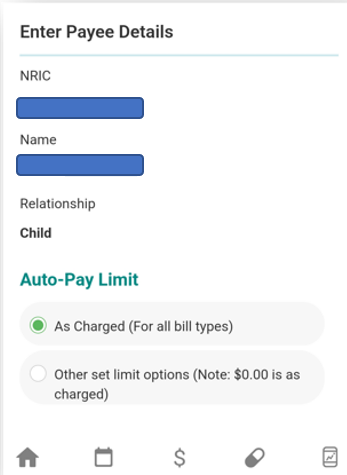 8. After confirming your desired set-up, please input your Card details into the Secured Payment Gateway and perform the verification through your card issuer. 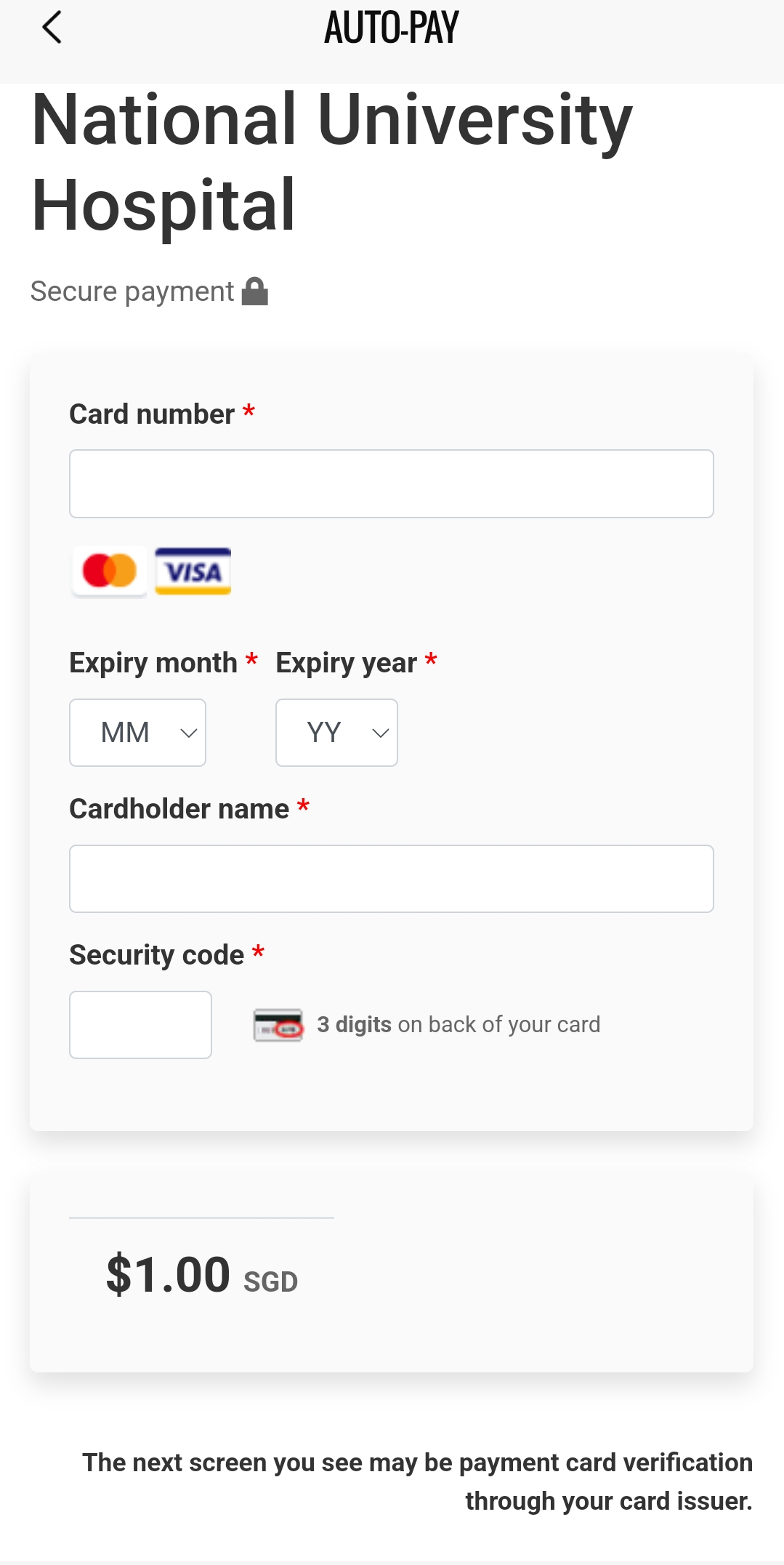 Congratulations! You have successfully set-up your Auto-pay Payment Arrangement.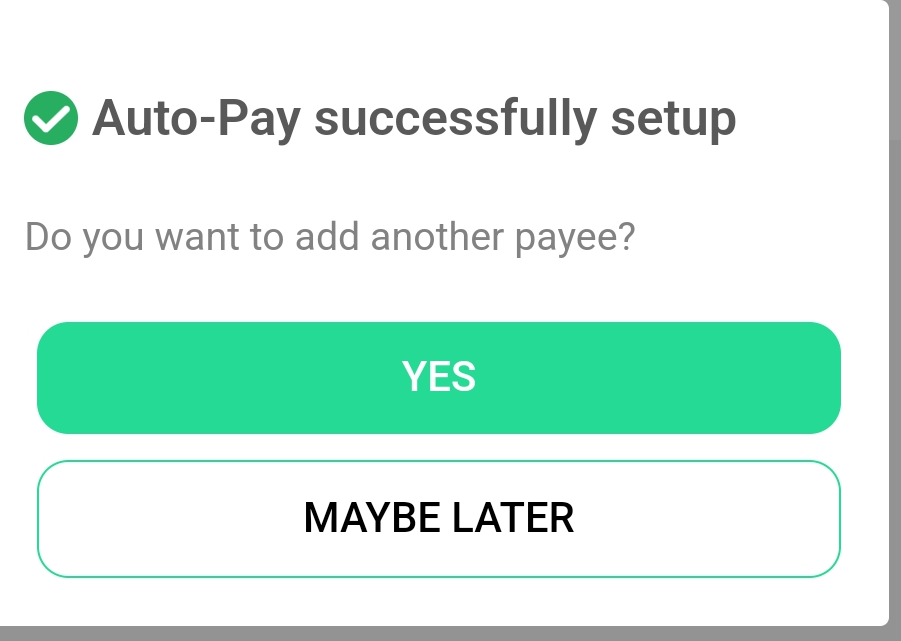 